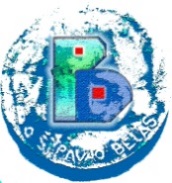 PRIJAVNICAZA PRIJAMNI ISPIT_____________________________________________________________________	Potpis roditelja/skrbnikaPristupnik/caRavnatelj ili VoditeljU Brdovcu   ………….……..………….  2022.				___________________________Instrument za koji se prijavljuje(upisuju se tri mogućnosti odabira prema interesu učenika):Instrument za koji se prijavljuje(upisuju se tri mogućnosti odabira prema interesu učenika):Instrument za koji se prijavljuje(upisuju se tri mogućnosti odabira prema interesu učenika):Redni broj prijave:(popunjava tajnica prilikom predaje prijavnice)1.2.3.Nadnevak prijave:PODATCI O UČENIKUPODATCI O UČENIKUIme i prezime djetetaOIBDatum i mjesto rođenjaAdresaDržavaDržavljanstvoRedovita osnovna škola i razred koji će pohađati u šk. god. 2022./2023.Ime i prezime oca/skrbnikaIme (djevojačko prezime) i prezime majke/skrbniceAdresa i kontakt roditelja/skrbnika(ulica, mjesto, br. telefona i elektronska pošta)PRIJAMNI ISTIP - ZAPISNIKPRIJAMNI ISTIP - ZAPISNIKPRIJAMNI ISTIP - ZAPISNIKPRIJAMNI ISTIP - ZAPISNIKPRIJAMNI ISTIP - ZAPISNIKTest – elementibodoviNapomene povjerenstva(u slučaju pomanjkanja prostora, napomena se piše na pozadinu Prijavnice)Ukupno bodovaGlazbeni sluhNapomene povjerenstva(u slučaju pomanjkanja prostora, napomena se piše na pozadinu Prijavnice)Konačna ocjenaGlazbeno pamćenjeNapomene povjerenstva(u slučaju pomanjkanja prostora, napomena se piše na pozadinu Prijavnice)Konačna ocjenaGlazbeni ritamNapomene povjerenstva(u slučaju pomanjkanja prostora, napomena se piše na pozadinu Prijavnice)Konačna ocjenaČlanovi povjerenstva:      1. ………………………      2. ………………………Članovi povjerenstva:      1. ………………………      2. ………………………Članovi povjerenstva:      1. ………………………      2. ………………………Predsjednik/ca…………………………Predsjednik/ca…………………………možene možeupisatiI. razred